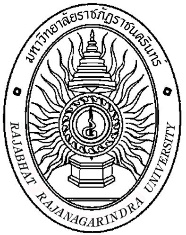 แบบเสนอหัวข้อวิจัยและพัฒนาโครงงานทางคอมพิวเตอร์ สาขาวิชาคอมพิวเตอร์ศึกษา คณะครุศาสตร์ มหาวิทยาลัยราชภัฏราชนครินทร์ประจำปีการศึกษา 2565ส่วนที่ 1 ข้อมูลนักศึกษาชื่อ-นามสกุล 		นายวศิน สีหะเดชกลุ่มเรียน 6200312601		รหัสนักศึกษา 	62003126001					หมายเลขโทรศัพท์ 	0800000000ชื่อ-นามสกุล 		นางสาวจิราพัชร สารเล็กกลุ่มเรียน 6200312601		รหัสนักศึกษา 	62003126002		หมายเลขโทรศัพท์ 	0800000000ส่วนที่ 2 ชื่อเรื่องโครงงานทางคอมพิวเตอร์ศึกษา (ภาษาไทย)..........................................................................................................................................................................................................................................................................................................................................................................................................................................................................................................................................(ภาษาอังกฤษ).........................................................................................................................................................................................................................................................................................................................................................................................................................................................................................................................................ส่วนที่ 3 รายละเอียดที่เกี่ยวข้องหลักการและเหตุผลปัจจุบันประเทศไทยกำลังเข้าสู่ยุคประเทศไทย 4.0 โดยเป็นนโยบายหลักที่สำคัญของรัฐบาลในการนำนวัตกรรมและเทคโนโลยีสารสนเทศและการสื่อสาร เข้ามาช่วยในการพัฒนาประเทศให้มีความทันสมัย และมีประสิทธิภาพมากยิ่งขึ้น เพราะสิ่งนี้ถือว่าเป็นสิ่งที่จำเป็นในการพัฒนาพลังแห่งการเรียนรู้และสร้างสรรค์ในยุคศตวรรษที่ 21 โดยการสร้างความพร้อมของการพัฒนามหาวิทยาลัยไปสู่ยุคแห่งการเรียนรู้และภูมิปัญญา เป็นการนำสมรรถนะทางด้านเทคโนโลยีสารสนเทศและการสื่อสารมาเป็นพลังขับเคลื่อนให้นักศึกษานำไปสู่ความรู้และปัญญาได้อย่างเสมอภาคและยั่งยืน และสามารถสร้างสรรค์และใช้สารสนเทศได้อย่างมีประสิทธิภาพ (กระทรวงเทคโนโลยีสารสนเทศและการสื่อสาร, 2554) มหาวิทยาลัยราชภัฏราชนครินทร์เป็นสถาบันทางการศึกษาที่ให้บริการวิชาการแก่นักศึกษาและสังคม และจากปรัชญาของมหาวิทยาลัยราชภัฏราชนครินทร์ ที่ว่ามหาวิทยาลัยราชภัฏราชนครินทร์เป็นสถาบันอุดมศึกษาให้โอกาสทางการศึกษาและการวิจัยเพื่อพัฒนาท้องถิ่น จึงได้เล็งเห็นความสำคัญของการพัฒนานวัตกรรมจากองค์ความรู้ทางด้านเทคโนโลยีสารสนเทศเชิงบูรณาการ และนำศาสตร์เหล่านั้นมาหลอมรวมเป็นการวิจัย ซึ่งสอดคล้องกับพระราชบัญญัติการศึกษาแห่งชาติ พ.ศ.2542 ได้ระบุสาระสำคัญที่เกี่ยวข้องกับเทคโนโลยีสารสนเทศและการสื่อสาร หมวดที่ 9 เทคโนโลยีสารสนเทศและโทรคมนาคม เพื่อให้เกิดกระบวนการเรียนรู้ได้ตามความต้องการของผู้เรียนตลอดช่วงชีวิต ซึ่งกระบวนการศึกษาเพื่อการพัฒนาคน หัวใจสำคัญ คือ ครู ซึ่งเป็นวิชาชีพที่ต้องมีการปรับเปลี่ยนและพัฒนาอย่างต่อเนื่องท่ามกลางนวัตกรรมและเทคโนโลยีในศตวรรษที่ 21 (สำนักงานเลขาธิการสภาการศึกษา, 2557) การดำเนินงานด้านกิจการนักศึกษาเป็นกิจกรรมที่สถาบันอุดมศึกษาสนับสนุนและส่งเสริมเพื่อให้นักศึกษาเป็นบัณฑิตที่มีคุณสมบัติพร้อม นอกเหนือจากการจัดการเรียนการสอนที่จัดขึ้นตามหลักสูตรแล้ว โดยกิจกรรมการพัฒนานักศึกษาแบ่งเป็น 2 ส่วน ได้แก่ 1. การจัดบริการแก่นักศึกษาและศิษย์เก่าซึ่งสถาบันอุดมศึกษาจัดขึ้นให้สอดคล้องกับความต้องการและเกิดประโยชน์สูงสุดต่อนักศึกษาและศิษย์เก่า 2. การจัดกิจกรรมนักศึกษาที่ดำเนินการโดยองค์กรนักศึกษา ซึ่งได้รับการสนับสนุนส่งเสริมจากสถาบันเพื่อให้นักศึกษาได้พัฒนาร่างกาย อารมณ์ สังคม และสติปัญญา ตลอดจนคุณลักษณะบัณฑิตที่พึงประสงค์ได้แก่ ความรู้ การคิด ความสัมพันธ์ระหว่างบุคคล ความรับผิดชอบ และการพัฒนาคุณธรรมและจริยธรรม (สำนักงานคณะกรรมการการอุดมศึกษา, 2550)จากผลการวิจัยของนักศึกษามหาวิทยาลัยเทคโนโลยีราชมงคลพระนครในภาพรวมมีความคิดเห็นในระดับมาก เมื่อพิจารณารายด้าน พบว่า ด้านประโยชน์ในการจัดกิจกรรมนักศึกษามีค่าเฉลี่ยมากที่สุด และด้านการดำเนินการจัดกิจกรรมนักศึกษามีค่าเฉลี่ยต่ำที่สุด (มัลลิกา วีระสัย และประดิษฐา นาครักษา, 2557) และจากการศึกษาเพิ่มเติมพบว่า ด้านการพัฒนากิจกรรมนักศึกษามีปัญหาหรืออุปสรรคในการดำเนินงาน ได้แก่ นักศึกษาที่ทำกิจกรรมมีเวลาว่างไม่ตรงกัน จึงทำให้การดำเนินงานไม่มีความต่อเนื่อง และขาดผู้รับผิดชอบที่แน่นอน นักศึกษาสนใจกิจกรรมในห้องเรียนมากกว่าเนื่องจากค่านิยมการแข่งขันกันเพื่อจะได้งานทำที่ดี ทำให้ไม่มีความสนใจในการทำกิจกรรมอื่น ๆ หรือนักศึกษาบางกลุ่มมีความสนใจในกิจกรรมนอกห้องเรียน แต่ไม่มีเวลา ทางด้านของอาจารย์ที่ปรึกษากิจกรรมนักศึกษามองว่า การมาเป็นที่ปรึกษากิจกรรมนักศึกษานั้นเป็นเรื่องเสียเวลา ทำให้พลาดโอกาสที่จะไปทำให้ตนเองมีความก้าวหน้าในด้านอื่น ๆ หรืออาจารย์บางท่านไม่ทราบกฎระเบียบเกี่ยวกับการทำกิจกรรมนักศึกษา จึงให้การสนับสนุนได้ไม่เต็มที่เท่าที่ควร ทำให้อาจารย์ผู้สอนไม่สนับสนุนให้นักศึกษาเข้าร่วมกิจกรรมนักศึกษา ทางด้านของมหาวิทยาลัยบางแห่งมีงบประมาณจำกัด หรือสิ่งอำนวยความสะดวกไม่เพียงพอ เป็นเหตุให้นักศึกษาที่มาทำกิจกรรมต้องแบ่งเวลาส่วนหนึ่งในการออกไปหารายได้เพิ่มเติม หรือขอรับบริจาคเพื่อจะมีค่าใช้จ่ายในการจัดกิจกรรม จากปัญหาดังกล่าว นักศึกษาจึงเลือกที่จะออกไปทำกิจกรรมภายนอกมหาวิทยาลัยมากกว่าอยู่ภายในมหาวิทยาลัย อีกทั้งสภาพแวดล้อมรอบมหาวิทยาลัยเป็นแหล่งท่องเที่ยวให้ความบันเทิง จึงเป็นปัจจัยที่มีส่วนในการดึงความสนใจของนักศึกษา เช่น การออกไปทำกิจกรรมรับน้อง หรือการเลี้ยงสังสรรค์ระหว่างกลุ่มนักศึกษา จนเกิดปัญหาอาชญากรรมหรืออุบัติเหตุตามมา นำมาซึ่งการสูญเสียทรัพย์สินเงินทองหรือสิ่งของ ในส่วนของมหาวิทยาลัยราชภัฏราชนครินทร์ จากการสังเกตของผู้วิจัยพบว่า นักศึกษาส่วนมากยังคงเข้าร่วมกิจกรรมของชมรมตามที่กองพัฒนานักศึกษาได้กำหนดไว้ เพียงแต่รูปแบบการบริหารจัดการของชมรมยังขาดความเป็นมาตรฐาน ได้แก่ รูปแบบของการเข้าร่วมชมรม ระยะเวลาในการกำหนดการเข้าร่วมชมรม การประชาสัมพันธ์ที่ไม่ทั่วถึง รวมไปถึงข้อกำหนดหรือกฎเกณฑ์ต่าง ๆ ที่เกี่ยวข้อง ในขณะที่ปัญหาบางส่วนเกิดจากความไม่เข้าใจกันระหว่างนักศึกษาและมหาวิทยาลัยในขั้นตอนของการสมัครเข้าร่วมชมรม เช่น ปัญหาด้านเวลา นักศึกษามหาวิทยาลัยราชภัฏราชนครินทร์บางส่วนเสียเวลาในการต่อคิวเป็นเวลานาน บางส่วนมีการรอนักศึกษาอื่นกรอกใบสมัคร นักศึกษาบางคนไม่ได้นำปากกามาด้วย อีกทั้งจำนวนปากกาที่ทางชมรมมีให้นักศึกษากรอกใบสมัครมีไม่เพียงพอ ปัญหาด้านสภาพแวดล้อม นักศึกษามหาวิทยาลัยราชภัฏราชนครินทร์บางส่วนพูดถึงสภาพแวดล้อมว่าสถานที่ในวันที่มีการจัดกิจกรรมมีอากาศที่ค่อนข้างร้อน จำนวนนักศึกษามากเกินไปเนื่องจากมีการจัดงานแสดงประกวดดาวเดือนทำให้เกิดการแออัดของนักศึกษา และเสียงดนตรีที่ดังมากจนทำให้การติดต่อสื่อสารเป็นไปด้วยความลำบาก และปัญหาด้านการบริหารจัดการ นักศึกษามหาวิทยาลัยราชภัฏราชนครินทร์บางส่วนพูดถึงการจัดเก็บเอกสารใบสมัครเข้าร่วมชมรมของนักศึกษาว่ายังขาดประสิทธิภาพ เช่น ข้อมูลส่วนตัวนักศึกษาไม่ถูกต้อง การกรอกข้อมูลชื่อและนามสกุลที่ไม่ชัดเจนทำให้ทีมงานของชมรมอ่านไม่ได้ มีการกรอกข้อมูลชื่อของสาขาวิชา หรือของคณะที่ผิด การกรอกตัวเลขรหัสนักศึกษาที่ไม่ชัดเจน รวมไปถึงข้อมูลที่ได้รับไม่สามารถนำไปสรุปผลเป็นสถิติที่ชัดเจน เช่น ไม่ทราบว่าชมรมใดมีจำนวนนักศึกษาเข้าร่วมมากที่สุด หรือคณะใดมีจำนวนนักศึกษาเข้าร่วมมากที่สุด รวมไปถึงการเรียงลำดับชมรมจำแนกตามจำนวนนักศึกษาที่สมัครเข้าร่วมชมรม เป็นต้นดังนั้นผู้วิจัยจึงได้พัฒนานวัตกรรมระบบการเข้าร่วมชมรมของนักศึกษามหาวิทยาลัยราชภัฏราชนครินทร์ โดยการนำเอานวัตกรรมและเทคโนโลยีสารสนเทศเข้ามาผสมผสานการทำงานอย่างเป็นรูปธรรมที่ชัดเจน งานวิจัยนี้ได้นำเวิร์ดเพรสพร้อมด้วยปลั๊กอินที่เกี่ยวข้องมาพัฒนาระบบให้นักศึกษาสามารถเข้าร่วมชมรมของมหาวิทยาลัยราชภัฏราชนครินทร์ได้ตามความต้องการ โดยไม่จำกัดเวลาและสถานที่ รองรับการบริหารจัดการที่เหมาะสม มีการจัดทำข้อมูลจำนวนนักศึกษาที่เข้าร่วมชมรม ข้อมูลของจำนวนชมรมที่นักศึกษาได้เลือก หรือข้อมูลจำนวนชมรมทั้งหมดของมหาวิทยาลัยราชภัฏราชนครินทร์ ในส่วนของนักศึกษาก็สามารถตรวจสอบข้อมูลการเข้าร่วมชมรมย้อนหลังได้ตามความต้องการการปรับแก้ไขข้อมูลส่วนตัว ข้อมูลสังกัด หรือรหัสผ่านได้ตามความเหมาะสมเอกสารอ้างอิงกระทรวงเทคโนโลยีสารสนเทศและการสื่อสาร. (2554). กรอบนโยบายเทคโนโลยีสารสนเทศและการสื่อสาร ระยะ พ.ศ. 2554-2563. กรุงเทพฯ: กระทรวงเทคโนโลยีสารสนเทศและการสื่อสาร.สำนักงานเลขาธิการสภาการศึกษา. (2557). บทบาทของครูไทยในศตวรรษที่ 21. กรุงเทพฯ: สำนักงานเลขาธิการสภาการศึกษา.สำนักงานคณะกรรมการการอุดมศึกษา. (2550). คู่มือการประกันคุณภาพการศึกษาภายในสถานศึกษาระดับอุดมศึกษา. สำนักงานคณะกรรมการการอุดมศึกษา. กระทรวงศึกษาธิการ.มัลลิกา วีระสัย และประดิษฐา นาครักษา. (2557). สภาพและปัญหาการจัดกิจกรรมของนักศึกษามหาวิทยาลัยเทคโนโลยีราชมงคลพระนคร. รายงานวิจัย สถาบันวิจัยและพัฒนา. มหาวิทยาลัยเทคโนโลยีราชมงคลพระนคร.วัตถุประสงค์............................................................................................................................................................................................................................................................................................................................................................ขอบเขตของการวิจัย...........................................................................................................................................................................................................................................................................................................................................................ประโยชน์ที่คาดว่าจะได้รับ............................................................................................................................................................................................................................................................................................................................................................ส่วนที่ 4 รายชื่ออาจารย์ที่ปรึกษาวิจัยอาจารย์ที่ปรึกษาวิจัย		ผู้ช่วยศาสตราจารย์ ดร.ณัฐที ปิ่นทองความเห็นของอาจารย์ที่ปรึกษาวิจัย.....................................................................................................................................................................................................................................................................................................................................................................................................................................................................................................................................................................................................อาจารย์ที่ปรึกษาวิจัย(ผู้ช่วยศาสตราจารย์ ดร.ณัฐที ปิ่นทอง)				      ........./.............../.......................................................................ประธานสาขาวิชาคอมพิวเตอร์ศึกษา                           	          (อาจารย์ ดร.จิตติมา ปัญญาพิสิทธิ์)				      ........./.............../............